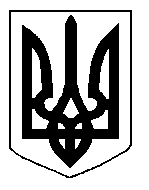 БІЛОЦЕРКІВСЬКА МІСЬКА РАДА	КИЇВСЬКОЇ ОБЛАСТІ	Р І Ш Е Н Н Я

від  25 квітня 2019 року                                                                        № 3722-70-VIIПро придбання у комунальну власність територіальної громади м. Біла Церква об’єкта нерухомого майнаРозглянувши звернення депутата Білоцерківської міської ради Бабенко В.М., відповідно до статті 26 та статті 60 Закону України «Про місцеве самоврядування в Україні», Закону України «Про оцінку майна, майнових прав та професійну оціночну діяльність в Україні», Цивільного кодексу України, міська рада вирішила:1. Розглянути можливість придбання у комунальну власність територіальної громади м. Біла Церква комплексу нежитлових будівель загальною площею 2807 кв.м. (надалі «об’єкт нерухомості»), який складається з адміністративної будівлі (літера «А») площею 2182,7 кв.м., та гаражу (літера «Б») площею 624,3 кв.м. за адресою: бул. Олександрійський, 10, м. Біла Церква, розташовані на земельній ділянці площею 0,3802 га, кадастровий номер 3210300000:04:018:0023, що належить на праві власності АТ «Укрсоцбанк» за вартістю визначеною суб’єктом оціночної діяльності згідно з вимогами нормативно-правових актів з оцінки майна, на умовах розстрочки платежу на 12 місяців.2. Запропонувати АТ «Укрсоцбанк» надати до Білоцерківської міської ради звіт незалежної оцінки вартості об’єкту нерухомості та рецензію звіту про оцінку майна для прийняття рішення.3. Після визначення вартості об’єкту нерухомості, розрахованої органом уповноваженим здійснювати таку оцінку відповідно до законодавства та зареєстрованої в єдиній базі даних звітів про оцінку, подати на затвердження сесії міської ради проект договору купівлі-продажу Об’єкта нерухомого майна зазначеного в п.1 рішення.4. Міському фінансовому управлінню Білоцерківської міської ради передбачити у міському бюджеті на 2019 рік кошти на купівлю зазначеного в п.1 рішення Об’єкта нерухомого майна. Головним розпорядником коштів визначити Виконавчий комітет Білоцерківської міської ради. 5. Контроль за виконанням цього рішення покласти на постійну комісію міської ради з питань інвестицій, регуляторної політики, торгівлі, послуг та розвитку підприємництва, власності, комунального майна та приватизації.Міський голова 									Г. Дикий